Video script Spain 
(A1: Make your real life awesome: Your FAKEbook, INSTAgram, TWITTerlife should never be better than your real one)FAKE LIFE (NO VIDEO)LS: Long shot / TS: Tight shot / BEV: Birds Eye View / OSS: Over-Shoulder Shot / AS: American shot / CU: Close UpVideo script Spain 
(A1: Make your real life awesome: Your FAKEbook, INSTAgram, TWITTerlife should never be better than your real one)REAL LIFE (YES VIDEO)LS: Long shot / TS: Tight shot / BEV: Birds Eye View / OSS: Over-Shoulder Shot / AS: American shot / CU: Close UpStoryline, charactersLocation, surroundingDialogueSetting, music, sound effects, propsZoomTimeNotesClaudia is sitting on the bed and she grabs the cell phone from the bedside table, she puts on a pair of running shoes (from the closet) and takes a picture of her feet.Claudia’s house 
Her bedroom 
At night-Shoes

-Camera

-CameraLS of the room with the girl 
TS of the girl taking the slippers
BEV of of the girl making a picture to the slippers.
LS of of the girl going to bed.20”        LS                      TS                  BEV                     LS
   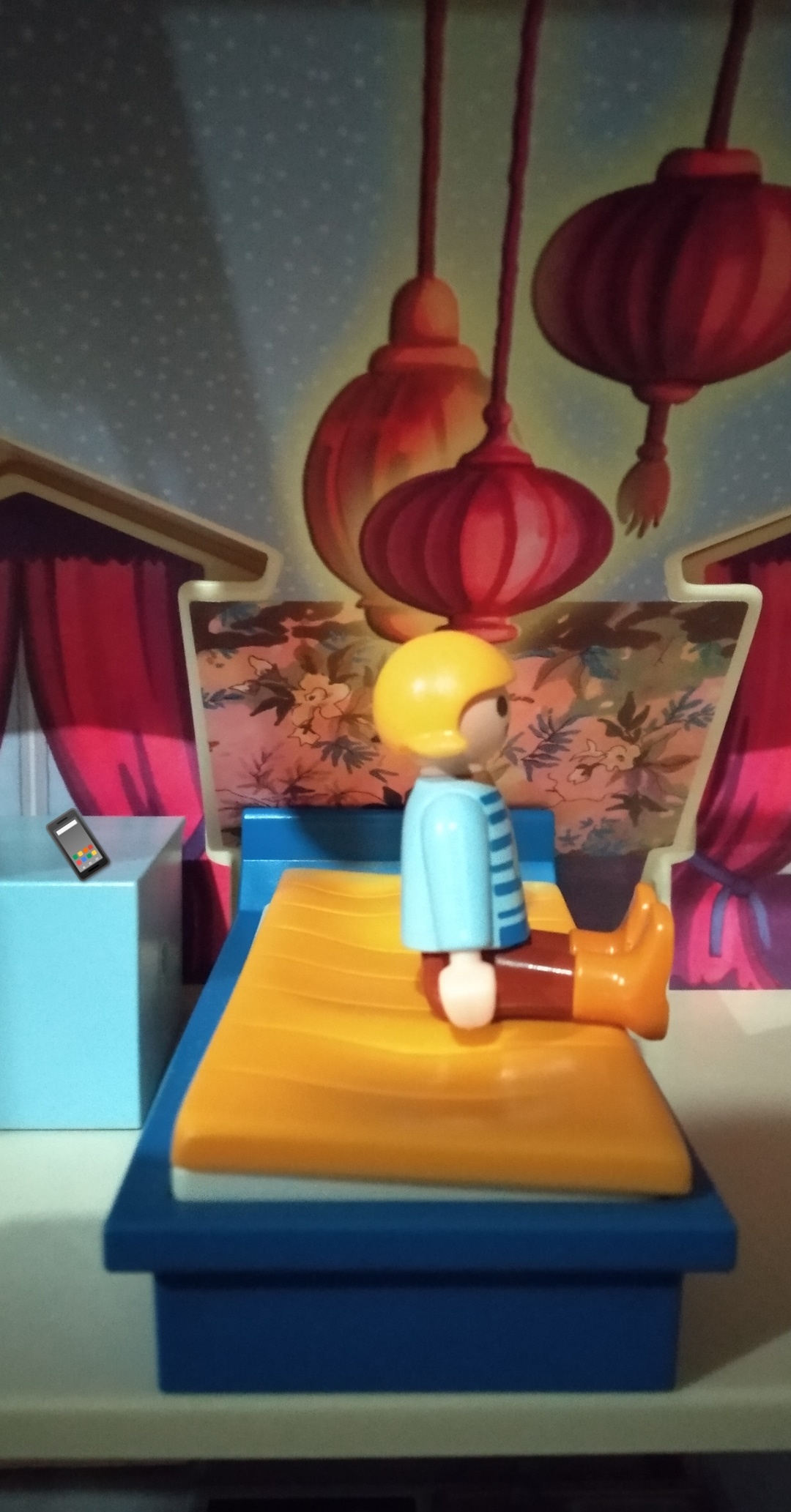 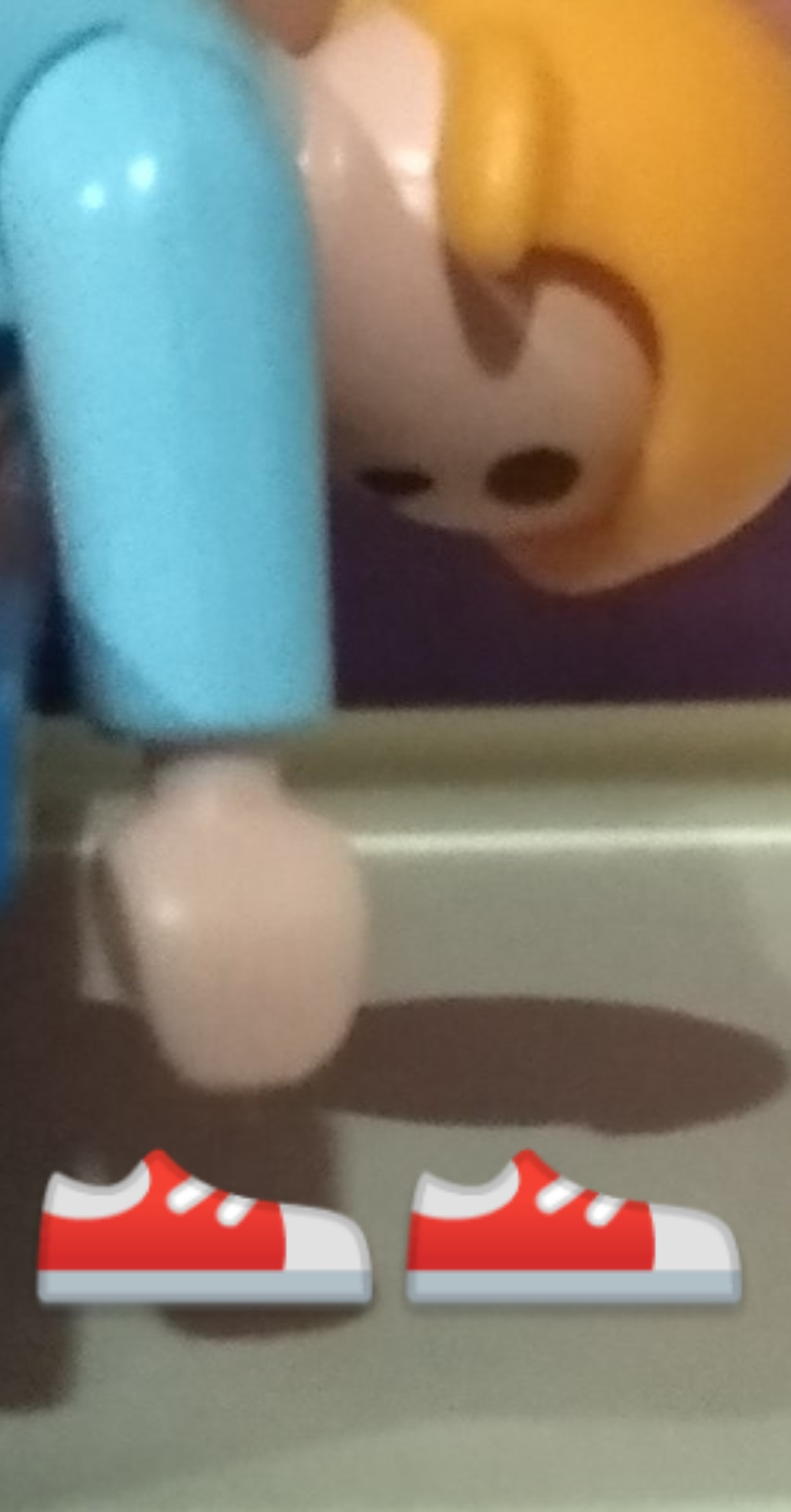 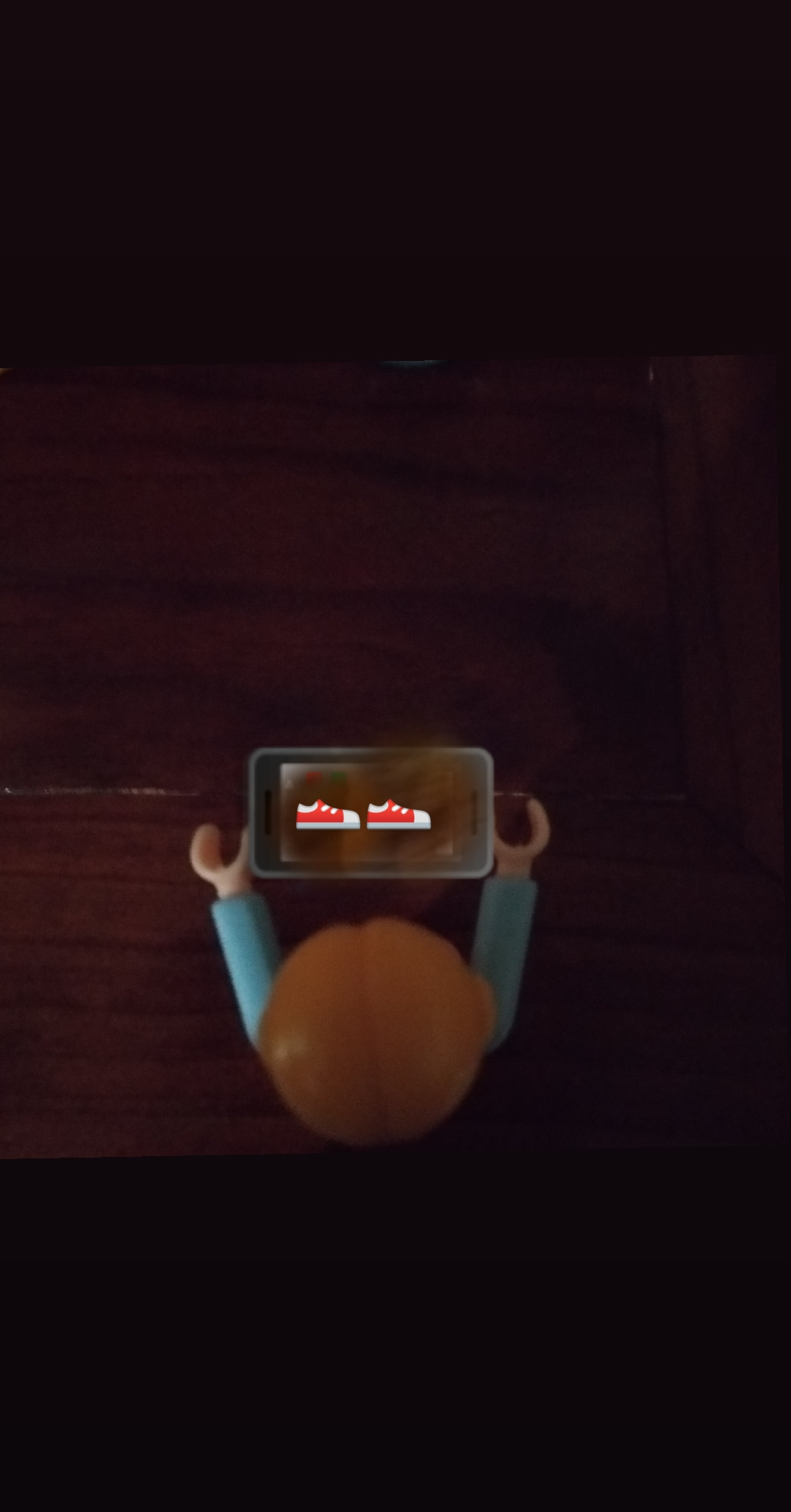 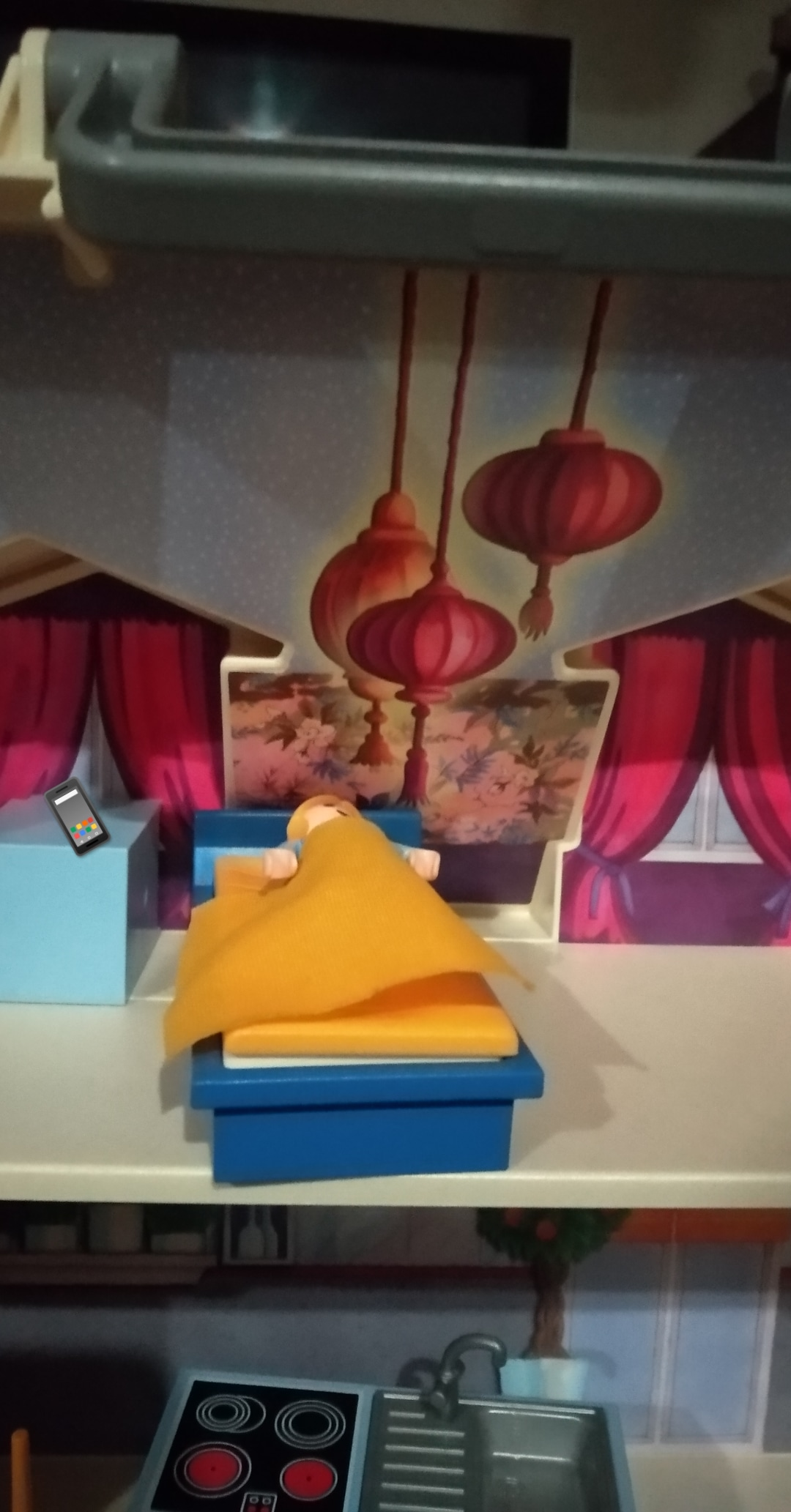 The mobile phone alarm (located on the nightstand) sounds and Claudia wakes up quickly to publish the photo (which she had done the night before) to instagram (so that her followers think she has left running).(While Claudia writes) she writes: 
go for a run #FitnessGirl #HealthyLife.Claudia publishes the picture, yawns and goes back to sleepClaudia’s Bedroom (Next morning) 
7:00 A.M.-Mobile phone alarm
-Beep: Uploaded completed
-Mobile Keyboard
-YawnTS of the mobile phone alarm ringing.
OSS of the girl uploading the pictures.
LS of the girl going to bed.25”         TS                   OSS                  LS
  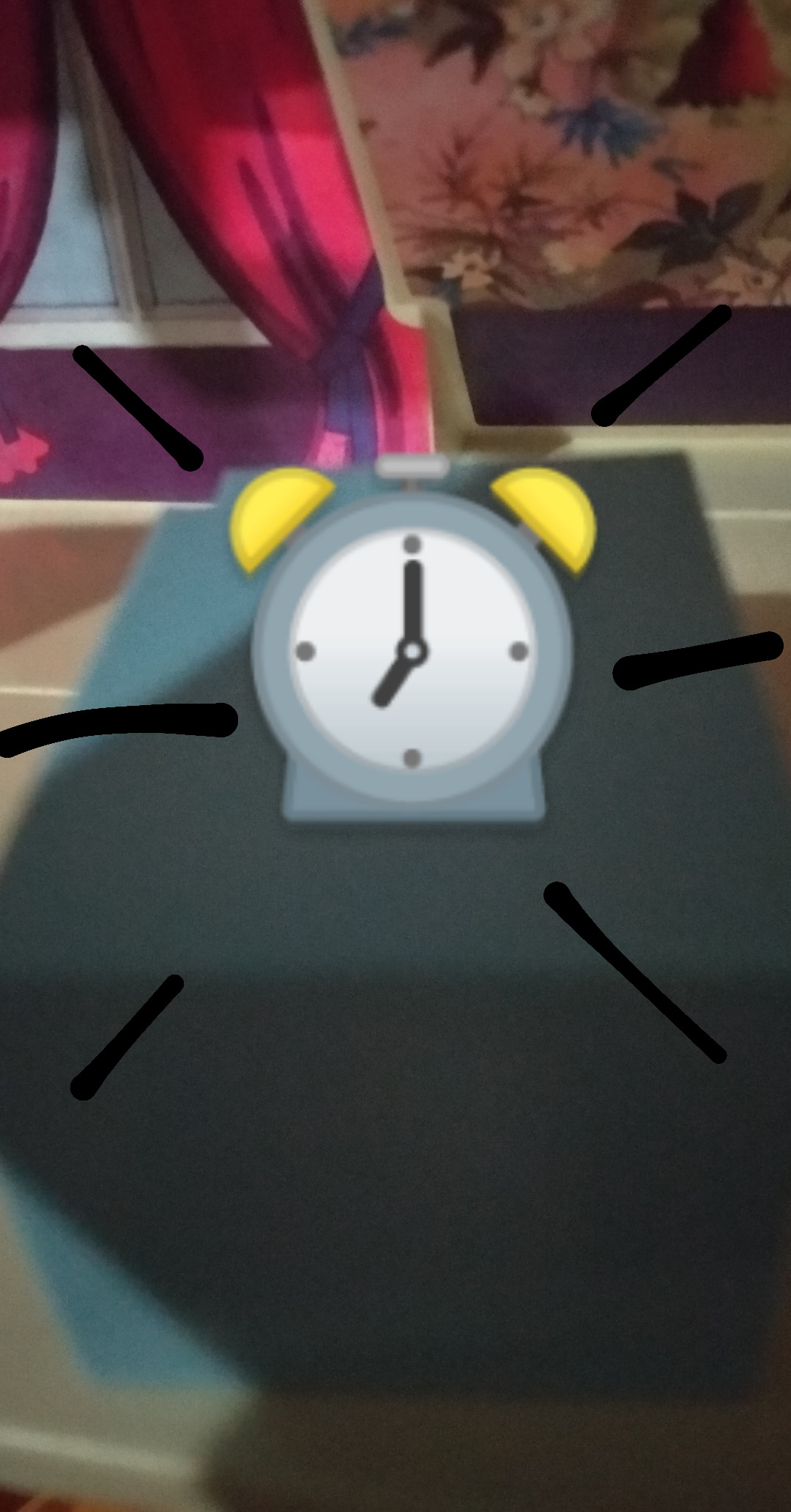 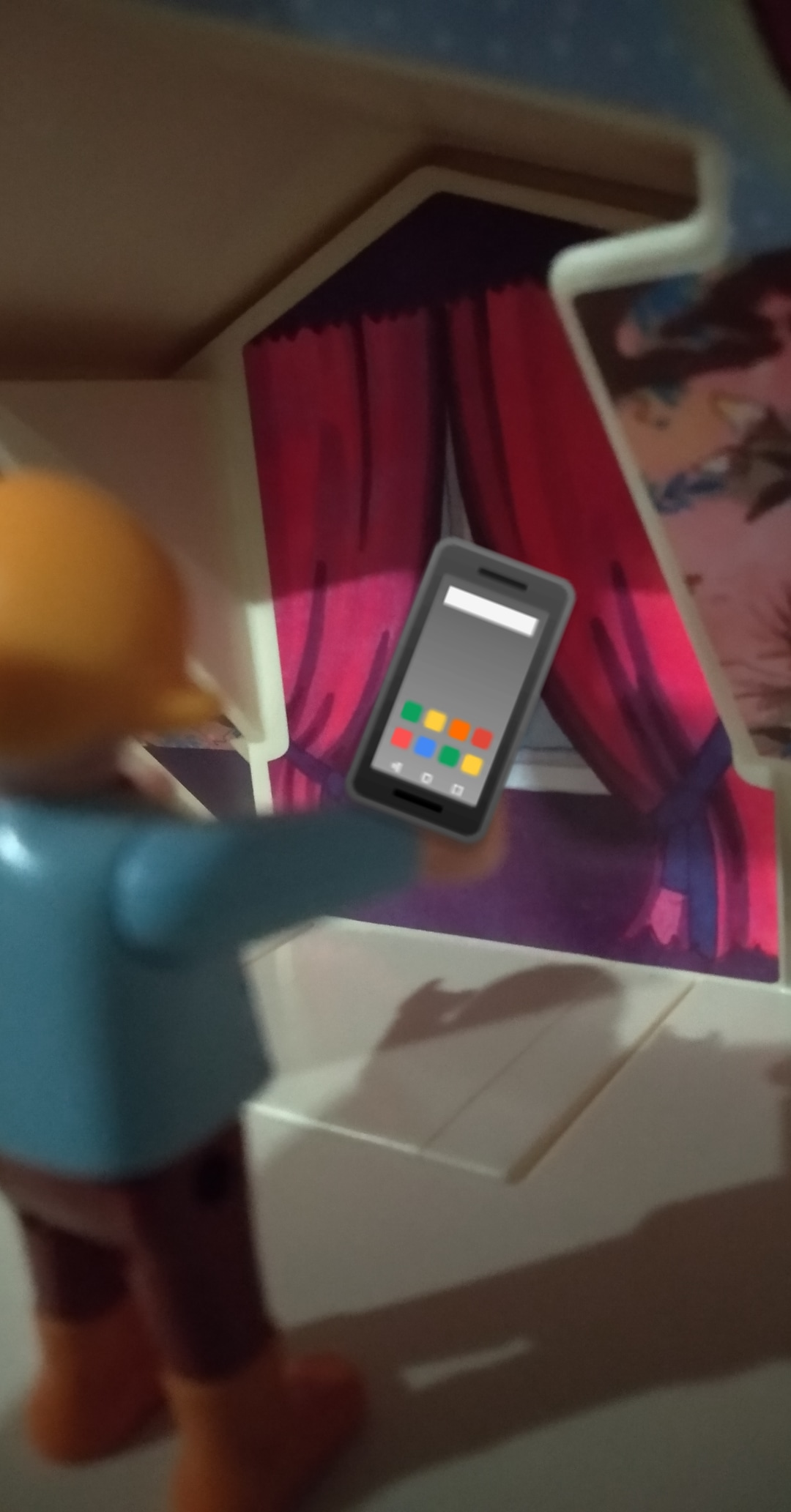 She is applying makeup and combing to post a photo on instagram, pretending to go to a party with many friends.Claudia writes: tonight party! #PartyHardAfter this, Claudia removes the makeup (cleanses) and, discouraged, goes to the sofa.Cut to: Claudia's house bathroom at night - 9:30 P.MmakeupZoom IN the mirror (applying makeup)
TS of the mobile with the photo uploaded.
LS of the girl cleansing.AS of the girl sitting on the sofa (sad)30”     Zoom IN                TS                  LS
   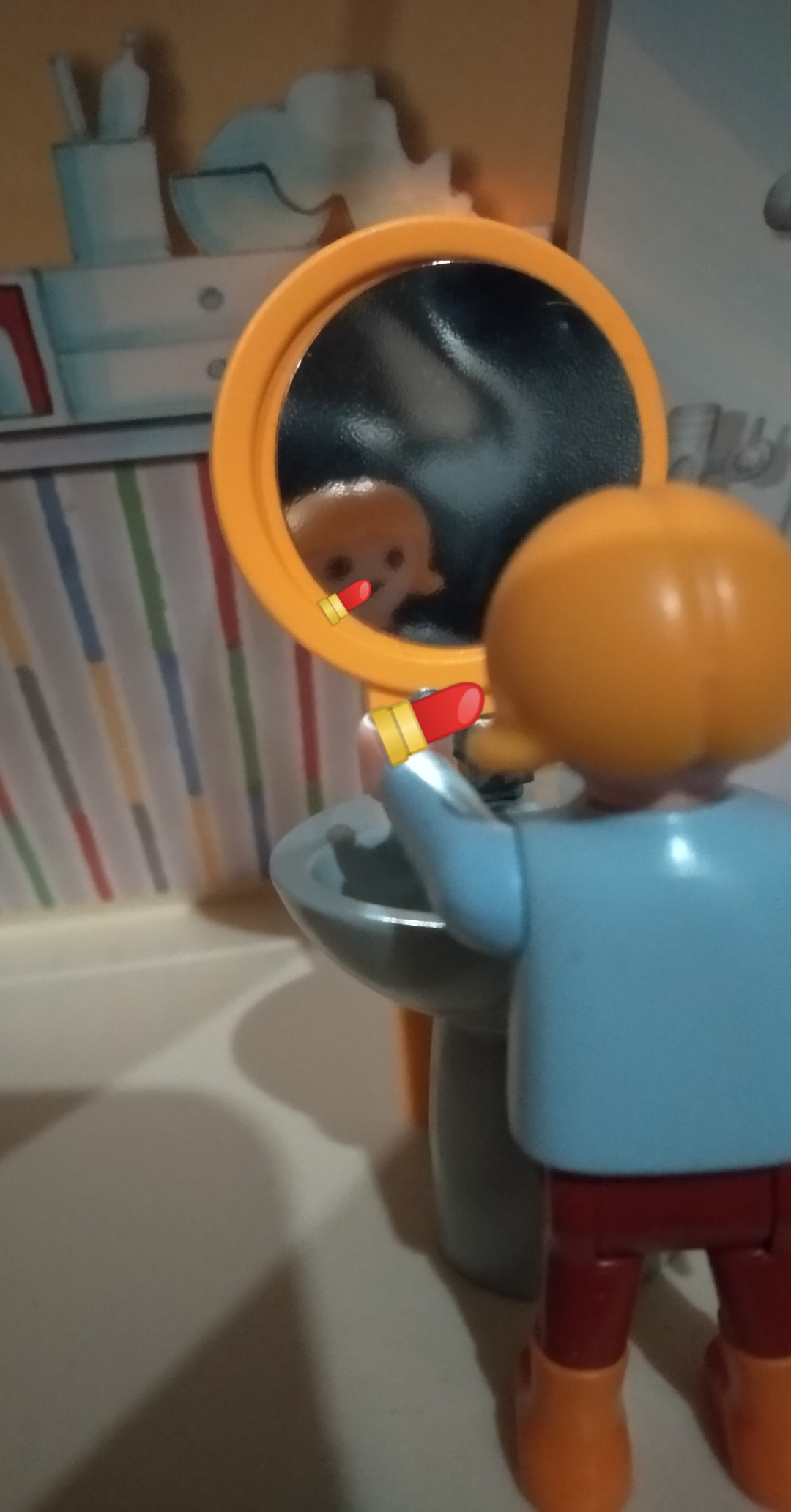 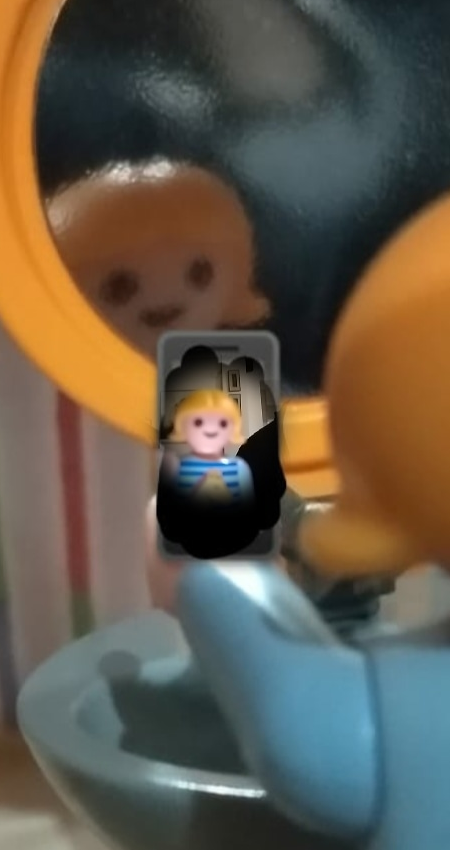 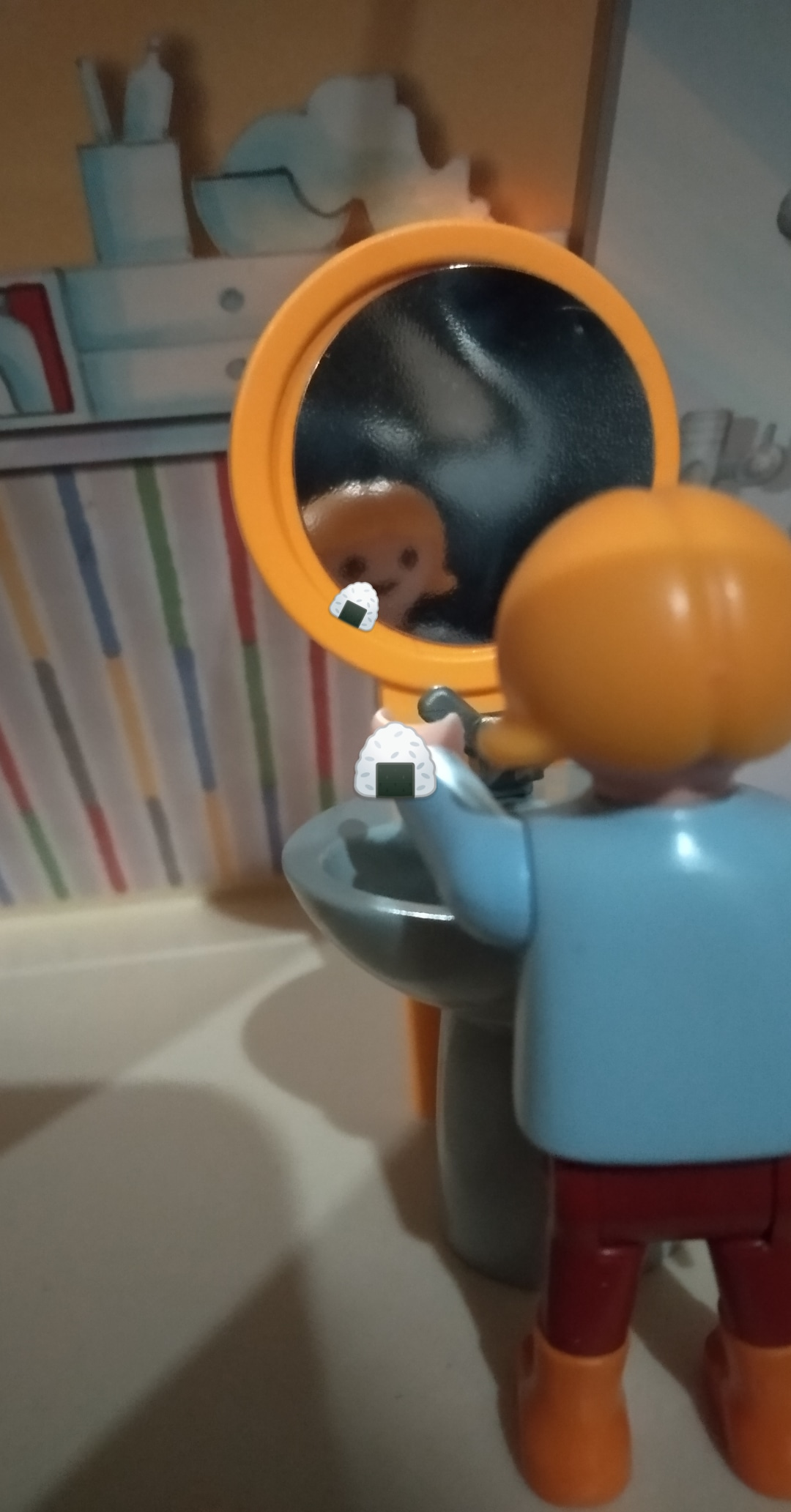 Storyline, charactersLocation, surroundingDialogueSetting, music, sound effects, propsZoomTimeNotesNatalia appears putting on her running shoes, then picks up the keys and leaves the house.Natalia’s house 
Her bedroom 
7:30 amKeys, shoes, sport clothesTS of the alarm clock ringing.
LS of Natalia sitting on the bed.
TS of Natalia taking the shoes30”        TS                      LS                     TS
   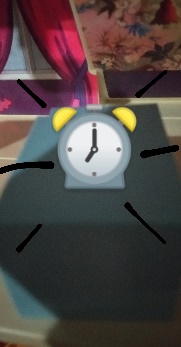 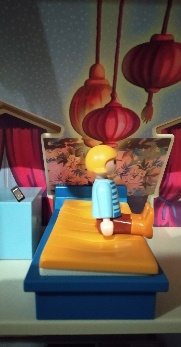 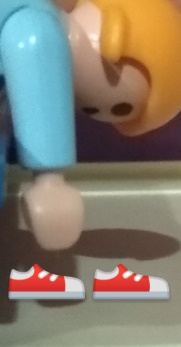 While he is running he meets his friend, who also happened to run and they both go together to train.On the streetLS of Natalia running15”        LSNatalia is putting on makeup and combing her hair since she has arranged to meet with her friends at 10 o'clock (she spends half an hour more and she’s late) (they knock on the door) and she takes the bag and goes out with them to the disco.(the camera records the face of happiness of all).Natalia’s house 
Her bedroom 
9:30 pmMakeupOSS of Natalia putting on makeup.
LS of her friends ringing the bell.LS of Natalia and her friends at the disco.
CU of Natalia and her friends (face of happiness)45”       OSS                    LS                      LS                    CU
